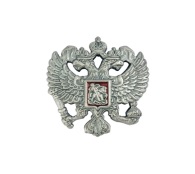 МИНИСТЕРСТВО ОБРАЗОВАНИЯ И НАУКИ  РЕСПУБЛИКИ ДАГЕСТАНМКОУ «АРКАССКАЯ ОСНОВНАЯ ОБЩЕОБРАЗОВАТЕЛЬНАЯ ШКОЛА» Россия,РеспубликаДагестан,368205,Буйнакский р-н,с.Аркас,ул.И.Шамиля 1,т (8928) 850-32-88,wwwarkass_school@mail.ru		Дорожная картапо празднованию 100-летия образования ДАССР  в МКОУ « Аркасская ООШ»2020-2021г№Наименование мероприятияДата проведенияКлассыОтветственные1Оформление тематических стендов, уголков, посвященные 100-летию образования ДАССР январь6-8 классыЗам. директора по ВР, учитель ИЗО2-Конкурс классных уголков «Юбилею республики посвящается» февраль5-6 классыЗам. директора по ВР, учитель ИЗО3-Конкурс сочинений на тему: «Хочу воспеть свой Дагестан».Декабрь-январь6-8 классыУчителя русского языка и литературы4-Единые уроки «100 лет образования ДАССР»Январь1-8 классыКлассные руководители5-Книжная выставка «Мой Дагестан»Январь1-4 классыШкольные библиотекари6-Конкурс чтеца стихотворений о Дагестане. март5-7 классыУчителя русского языка литературы7-Классные часы: «Лежит средь гор красивый райский край – Дагестан»Февраль1-8 классыКлассные руководители